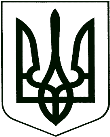 	У К Р А Ї Н А	ПРОЄКТКОРЮКІВСЬКА МІСЬКА РАДАЧЕРНІГІВСЬКА ОБЛАСТЬР І Ш Е Н Н Я(дванадцята сесія восьмого скликання)Про затвердження проєкту землеустроющодо відведення земельної ділянкиправо оренди якої пропонується дляпродажу на конкурентних засадах (земельних торгах)Розглянувши проєкт землеустрою щодо відведення земельної ділянки право оренди якої пропонується для продажу на конкурентних засадах (земельних торгах) для ведення товарного сільськогосподарського виробництва, враховуючи рекомендації постійної комісії міської ради з питань житлово-комунального господарства, регулювання земельних відносин, будівництва та охорони навколишнього природного середовища, керуючись Земельним кодексом України, ст. 26 Закону України «Про місцеве самоврядування в Україні», міська радаВИРІШИЛА:1. Затвердити проєкт землеустрою щодо відведення земельної ділянки сільськогосподарського призначення комунальної власності, право оренди якої пропонується для продажу на конкурентних засадах (земельних торгах) для ведення товарного сільськогосподарського виробництва. Площа земельної ділянки становить 11,2694 га, кадастровий номер 7422480500:04:000:0864. Земельна ділянка розташована в адміністративних межах Корюківської міської ради (за межами населених пунктів) Корюківського району Чернігівської області:2. Контроль за виконанням даного рішення покласти на постійну комісію міської ради з питань житлово-комунального господарства, регулювання земельних відносин, будівництва та охорони навколишнього природного середовища.Міський голова                  						    Ратан АХМЕДОВПОГОДЖЕНО:Начальник відділу земельних ресурсів та комунального майна виконавчого апарату міської ради                              		          Т.СКИБАНачальник юридичного відділу – державний реєстратор виконавчого апарату міської ради                                 			І.ВАЩЕНКО __ січня 2022 рокум. Корюківка№ __-12/VIII